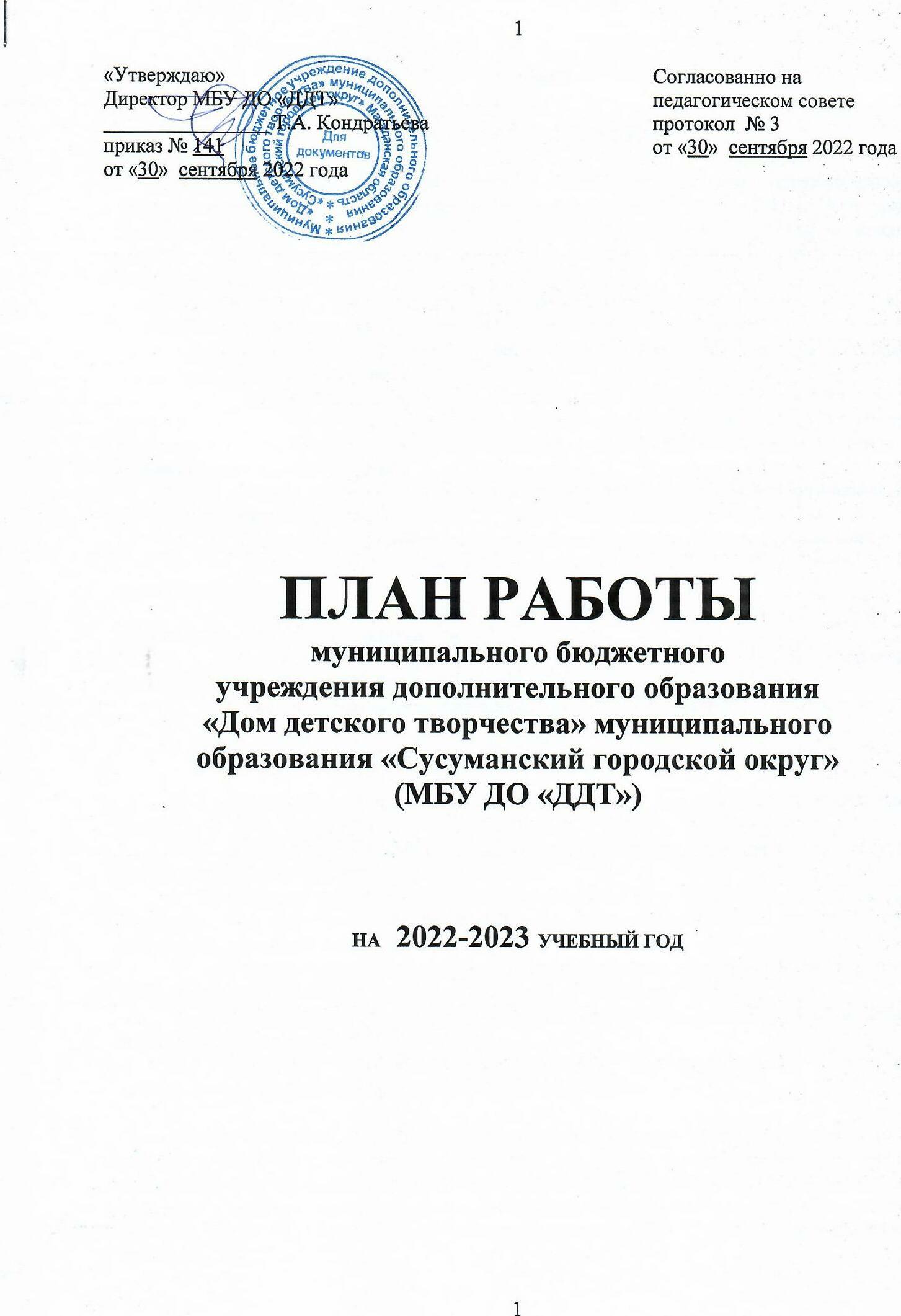 ПЛАН РАБОТЫмуниципального бюджетного учреждения дополнительного образования «Дом детского творчества» муниципального образования «Сусуманский городской округ» (МБУ ДО «ДДТ»)НА  2022-2023 УЧЕБНЫЙ ГОДРаздел 1ПОЯСНИТЕЛЬНАЯ ЗАПИСКА  План работы учреждения составлен в целях упорядочения образовательной, организационной, финансово - хозяйственной деятельности МБУ ДО «ДДТ», обеспечения прозрачности, планомерности и систематичности осуществления  работы в течение учебного года, а также в целях выработки единства действий администрации и педагогического коллектива.Учитывая задачи,  направленные на обучение, воспитание, развитие детей и подростков в соответствии с их познавательными интересами и природными способностями, в течение 2022-2023 учебного года работа МБУ ДО «ДДТ» будет направлена на достижение следующих целей: Дальнейшее улучшение условий для образовательно-воспитательного пространства, в котором  дети и подростки, посещающие учреждение, получат развитие и возможность для реализации своих потребностей, способностей и интересов с учетом их индивидуальных особенностей. Эффективная реализация дополнительных общеобразовательных (общеразвивающих) программ.Расширение инновационных направлений работы детских объединений.Развитие нового направления деятельности МБУ ДО «ДДТ» - волонтерство и добровольчество.Активизация проектной, исследовательской и экспериментальной деятельности с участием воспитанников.      Организация эффективной работы по выявлению и  развитию одаренности в детях, посещающих объединения.Внедрение профориентационных технологий в воспитательный процесс.     Для достижения этих целей необходимо выполнить следующие задачи:Внедрение системы персонифицированного дополнительного образования детей.Продолжить реализацию программы по работе с одаренными детьми и выявлению в них одаренности.3.   Поддерживать созданные условия для занятий и развития детей с ограниченными возможностями здоровья (в том числе, имеющих ЗПР), социализации и адаптации детей со статусом «трудный ребенок».4.     Развивать мотивацию педагогов на внедрение инновационных методов работы, ИКТ технологий  и ведение проектно - экспериментальной деятельности. 5.  Создать условия для обучения педагогических работников методам организации волонтерства и добровольчества.6. Разработать систему мероприятий для профессиональной ориентации воспитанников по направлениям деятельности учреждения. Указанные цели и решение задач предполагается достичь путем разработки реально выполнимых планов методической и воспитательной работы, с учетом  потребностей и интересов детей, а также  путем осуществления работы с родителями с получением «обратной связи» и детьми,  относящимися к категории «трудных»,  тесного взаимодействия с учреждениями и организациями сферы образования, здравоохранения и культуры.Раздел 2Циклограммаработы МБУ ДО «ДДТ» на 2022-2023 учебный годПо мере необходимости проводятся внеплановые педагогические советы и совещания при директоре.Раздел 3ОРГАНИЗАЦИОННОЕ ОБЕСПЕЧЕНИЕ ОБРАЗОВАТЕЛЬНОГО И ВОСПИТАТЕЛЬНОГО  ПРОЦЕССОВРаздел 4 ПЕДАГОГИЧЕСКИЕ  СОВЕТЫРаздел 5СОВЕЩАНИЯ ПРИ ДИРЕКТОРЕ Раздел 6ВНУТРЕНИЙ АДМИНИСТРАТИВНЫЙ КОНТРОЛЬ КАЧЕСТВА ДОПОЛНИТЕЛЬНОГО ОБРАЗОВАНИЯ в МБУ ДО «ДДТ»  Раздел 8РАБОТА С РОДИТЕЛЯМИРаздел 8Взаимодействие МБУ ДО «ДДТ» с учреждениями и организациями Сусуманского городского округаРаздел 9ФИНАНСОВО-ХОЗЯЙСТВЕННАЯ  ДЕЯТЕЛЬНОСТЬ Примечания: настоящий План работы МБУ ДО «ДДТ» может корректироваться в течение  текущего учебного года.«Утверждаю»                                                                                                                                                   Директор МБУ ДО «ДДТ»                                                                                                            ________________ Т.А. Кондратьева    приказ № 141 от «30»  сентября 2022 годаСогласованно на педагогическом совете                                                                                                                                                                                                                                                                                                                                                                                                       протокол  № 3 от «30»  сентября 2022 годапериодДаты проведения педагогических советов(ежеквартально)Даты проведения совещаний при директоре (ежемесячно)Методический часМетодический час2022год2022год2022год2022год2022годАвгуст09.08.2227.08.2227.08.22Сентябрь 09.09.2230.09.2230.09.221 раз в месяц по пятницам с 15:00 до 16:00 часовОктябрь22.10.2222.10.22-//-Ноябрь26.11.2226.11.22-//-Декабрь10.12.2230.12.2230.12.22-//-2023год2023год2023год2023год2023годЯнварь27.01.2327.01.23-//-Февраль25.02.2325.02.23-//-Март17.03.2331.03.2331.03.23-//-Апрель28.04.2328.04.23-//-Май19.05.2326.05.2326.05.23-//-Июнь - июль -По вопросам летней оздоровительной кампании(по отдельному графику) По вопросам летней оздоровительной кампании(по отдельному графику) -Август -11.08.23 в связи с подготовкой к новому учебному году11.08.23 в связи с подготовкой к новому учебному году-№п/пМероприятияСроки  проведенияОтветственное лицоПодготовка учреждения к приемке, получение заключений  органов санитарно эпидемиологического контроля, Роспотребнадзора, Роскомназдзора и  надзора в сфере противопожарной , атитеррористической и экстремистской деятельности. до 23.08.2022заведующий хозяйством, ответственные по ОТ и ТБ, ПБСогласование, утверждение дополнительных образовательных программ, календарно-тематических планов детских объединений, планов воспитательной работы объединенийдо 15.09.2022директорЗаключение договоров о совместной деятельности и взаимодействии с учреждениями и организациямидо 15.09.2022директорОсуществление мероприятий по выполнению требований охраны труда, правил ПБ, требований в сфере Гражданской обороны и Чрезвычайных ситуаций на начало учебного года  до 15.09.2022 Директор, ответственные по ПБ, ОТ ТБ,Комплектование учебных групп, составление списков учащихся до 15.09.2022педагоги доп. образованияСоставление и утверждение режима образовательной деятельности (общего расписания  занятий) на 2022- 2023 учебный годдо  15.08.2022 директорКалендарно - тематическое планирование до 15 .09.2022Педагоги дополнительного образования Разработка и обновление локальных актов учрежденияпо мере необходимостидиректорСоздание условий для применения  инновационных технологий и методов работы, проектной и  экспериментально- исследовательской деятельности15.09.2022- 31.05.2023Педагоги дополнительного образованияПодготовка документов к  тарификациидо 20.09.2022директор11.Проверка наличия медицинских заключений по результатам  прохождения  работниками обязательных и периодических медицинских осмотров  с 01.09.2022 по 15.09.2022 заведующий хозяйством,педагогические работники12.Учет рабочего времени работников МБУ ДО « ДДТ»ежемесячноОтветственный по кадровой работе13.Работа  по подготовке и   проведению окружных мероприятий (праздников, фестивалей, смотров, конкурсов, выставок, соревнований)в течение года по отдельному графикупедагог-организатор зам директора по ВР14Составление  портфолио детских объединений и учреждения в целом15.09.2022-31.05.2023Директор, педагоги дополнительного образования15.Пополнение материальной базы ДДТ15.09.2022-31.05.2023 при наличии средствзавхоз, директор16.Организация летнего отдыха.                  Работа летнего оздоровительного лагеряиюнь, июль, август 20223директор, зам.директора по ВРпедагоги (воспитатели)        №п/пСодержаниеОтветственныеитоговый документ 09.08.2022 год09.08.2022 год09.08.2022 год09.08.2022 год1.Согласование и утверждение дополнительных общеобразовательных программ детских объединений, календарно-тематических и воспитательных планов работы ДОДиректор педагогиутвержденные программы2. О педагогической нагрузке на 2022-2023 учебный годдиректорприказ09.09.2022 год09.09.2022 год09.09.2022 год09.09.2022 год1.Составление  графика аттестации педагогов дополнительного образования.Директоринформация в комитет по образованию2.О плане работы методического объединения МБУ ДО « ДДТ» Директорприказ 3.О согласовании вновь разработанных дополнительных общеобразовательных программруководители ДОпротокол,приказ4.О согласовании Планов работы учреждения (общий план, план воспитательной и методической работы) директорприказ10.12.2022 год10.12.2022 год10.12.2022 год10.12.2022 год1.О промежуточной аттестации воспитанников(информация руководителей ДО: формы проведения, результаты)руководители ДО, протокол заседания2. Работа педагогического коллектива по развитию ученического самоуправления (о работе ОУС, волонтерского отряда) зам. директора по ВРсправка3.О результатах  проектной,  исследовательской  и экспериментальной работы  в детских объединениях  (информация, отчеты педагогов)зам. директора по ВРпротокол, справка17.03.2023 год17.03.2023 год17.03.2023 год17.03.2023 год1.Деловая игра «Волонтерство и добровольчество в условиях дополнительного образования» руководители объединений, зам директора по ВРдоклады педагогов, справка2.О практике применения инновационных методов работы технологий, в том числе дистанционных в современных условиях обучения по программам дополнительного образования педагоги ДОзам директора по ВРдоклад,содоклад3.О реализации образовательной программы «Работа с одаренными детьми в учреждениях дополнительного образования »директор. педагогисправка4О проведении учреждением самообследования, согласование отчетадиректоротчет19.05.2023 год19.05.2023 год19.05.2023 год19.05.2023 год1.О выполнении планов воспитательной работы учреждения и детских объединенийзам директора по ВРсправка2.Об итогах выполнения плана внутреннего контроля качества работы объединений в системе дополнительного образования в течение учебного года Анализ выполнения рекомендаций по итогам персонального контроля, устранения недостатков.директорсправка3.Анализ итоговой аттестации воспитанников директорпротокол4. О работе с детьми, состоящими на всех видах учета. Актуализация социального паспорта.зам директора по ВРинформация, справка  5.Семинар «Профориентационная работа в учреждении дополнительного образования»педагоги, зам директора по ВРСправка6.О самообразовании педагогов за период учебного годадиректорсправка№ п/пСодержание вопросовОтветственныеитоговый документ27.08.2022 год27.08.2022 год27.08.2022 год27.08.2022 год1.О готовности учреждения к новому учебному годудиректорпротокол2.О  реализации модели персонифицированногодополнительного образования директорпротокол3.Об итогах летней оздоровительной кампаниизам директора по ВРотчет по ЛОЛ4.О предложениях по проведению «Ярмарки увлечений»зам директора по ВРпротокол5.О подготовке к проведению Дня борьбы с терроризмом»  (3 сентября)зам директора по ВРпротокол30.09.2022 год30.09.2022 год30.09.2022 год30.09.2022 год1.Об итогах  проведения недели открытых дверей заместитель директора по ВРпротокол2.О проведении родительских собраний в детских объединениях и выборах родительского комитета.заместитель директора по ВР,протокол3.О мероприятиях, включенных в план воспитательной работы на 2022-2023 учебный годзам директора по ВРплан4.О плане внутреннего административного контролядиректорплан5. Об итогах контроля за предоставлением  педагогической документации к началу учебного года педагогами директорсправка6.Об итогах месячника « Полиция и дети»зам. директора справка7.О прохождении ежегодной тарификации    директорпротокол22.10.2022 год22.10.2022 год22.10.2022 год22.10.2022 год1.О готовности учреждения к  зимнему периоду заведующий хозяйством протокол2.О здоровьесберегающих технологиях, применяемых в работе с детьми  (информация педагогов) и здровьесбережении работниковпедагоги,директорсправка3.Об итогах персонального контроля работы детских объединений «Колымские звезды» Устинова И.Р., «Клуб «Подвиг» Скопинцева В.П.директорсправка4. Анализ посещаемости детских объединенийдиректорсправка5. Об итогах месячника «За здоровый образ жизни»зам. директора по ВРсправка26.11.2022 год26.11.2022 год26.11.2022 год26.11.2022 год1.О подготовке к Новогодним и Рождественским мероприятиямзам. директора по ВРпротокол2.О графике отпусков на 2023 годдиректорприказ об утв. графика3.Об итогах персонального контроля работы детского объединения «Мастерская волшебницы» Ямковая Н.П.директорсправка4.О работе педагогов с родителями воспитанников(информация педагогов, обобщение зам. директора)зам директора по ВРсправка30.12.2022 год30.12.2022 год30.12.2022 год30.12.2022 год1.О достижениях воспитанников детских объединений за 1 полугодие учебного годазам директора по ВРсправка2.Анализ сохранности контингента воспитанниковпо итогам промежуточной аттестацииЗам директора по ВРсправка 3.О посещаемости детских объединений в 1 полугодии учебного годадиректорсправка4.анализ работы с родителями в 1 полугодиизам директорасправка27.01.2023 год27.01.2023 год27.01.2023 год27.01.2023 год1.О плане мероприятий в период военно-патриотического месячниказам.директора по ВРплан меропр.2.  Анализ проведения новогодних и рождественских мероприятий зам директора по ВРинформация3. О ведении портфолио в детских объединениях(итоги текущих проверок)зам директора по ВРпротокол4.Об итогах персонального контроля работы детского объединения «Бокс» Голуб Б.В.директорсправка5.О  посещаемости детских объединений за период 4 квартала 2022 годадиректор справка25.02.2023 год25.02.2023 год25.02.2023 год25.02.2023 год1.О  мероприятиях в честь дня 8 Мартазам директора по ВРпротокол2.Об итогах персонального контроля работы детского объединения «Волшебная кисточка» Солопова Г.В.директорсправка3.О достижениях воспитанников ДДТ по итогам участия в  конкурсах областного, всероссийского и международного уровня  (период: сентябрь 2022- январь 2023 г)зам директора по ВРсправка4.Об итогах проведения  мероприятий , направленных на антитеррористическую защищенность в 1 полугодии 2022-2023 учебного годазам директора протокол5.Об итогах военно - патриотического месячника  и итогах участия воспитанников ДДТ в окружных мероприятиях военно-патриотической направленности.зам директора по ВРсправка31.03.2023 год31.03.2023 год31.03.2023 год31.03.2023 год1.Об  экспериментальной и исследовательской работе в детских объединениях (информация педагогов)директорсправка2.Анализ ведения педагогической документации руководителями объединений директорсправка3.Об итогах персонального контроля работы детского объединения брейк – данса Калмыкова С.А.директорсправка28.04.2023 год28.04.2023 год28.04.2023 год28.04.2023 год1.О подготовке к летней оздоровительной кампаниизам директора по ВРсправка2. О подготовке мероприятий 1 Мая, 9 Мая, декады Памятизам директора по ВРпротокол3.Анализ работы с родителями. О подготовке к итоговому родительскому собраниюзам директора по ВРпротокол4.Анализ работы педагогов  с родителями в детских объединениях( информация педагогов, обобщение)зам директора по ВРсправка26.05.2023 год26.05.2023 год26.05.2023 год26.05.2023 год1.Анализ работы с одаренными детьми и детьми, относящимися к категории «трудных» директорсправка2.О результатах итоговой аттестации воспитанниковдиректор справка3. Об организации ремонтных работ в здании ДДТ в летний периодзаведующий хозяйствомпротокол4.Анализ воспитательной работы за учебный годзам директора по ВРсправка 5.О готовности к летней оздоровительной кампаниипротокол6.О выполнении планов работы за учебный  год директор анализ7.Об итогах персонального контроля работы детского объединения «Турист» Сергеев В.И.директорсправка11.08.2023 год11.08.2023 год11.08.2023 год11.08.2023 год1.О подготовке учреждения к началу нового учебного года директорпротокол2.О подготовке педагогической документации к началу учебного года (календарно-тематические планы, планы воспитательной работы, программы, расписания занятий, списки детей)директорприказ№п/пСодержание, мероприятия по  осуществлению контроляФорма контроляОтвет-ый за проведение срокИтоговый контрольКонтроль за подготовкой  педагогической документации к началу учебного года педагогами и тренерами-преподавателямиОбзорныйдиректорсентябрь2022 г.Информация на совещании  при директоре 30.09.2022Инспектирование ДО:ведение педагогической документации,  следование календарно-тематическим планам соблюдение расписания,  соблюдение санитарно- гигиенических норм  и правил ОТ, контроль ведения журналов учета работы ДО. Проверка посещаемости Инспектирование ДО:ведение педагогической документации,  следование календарно-тематическим планам соблюдение расписания,  соблюдение санитарно- гигиенических норм  и правил ОТ, контроль ведения журналов учета работы ДО. Проверка посещаемости Инспектирование ДО:ведение педагогической документации,  следование календарно-тематическим планам соблюдение расписания,  соблюдение санитарно- гигиенических норм  и правил ОТ, контроль ведения журналов учета работы ДО. Проверка посещаемости Инспектирование ДО:ведение педагогической документации,  следование календарно-тематическим планам соблюдение расписания,  соблюдение санитарно- гигиенических норм  и правил ОТ, контроль ведения журналов учета работы ДО. Проверка посещаемости Справки к совещанияпри директоресогласно плану внутреннего контроля Контроль  посещаемости детских объединенийтекущийдиректорСентябрь 2022 - декабрь2023справка к совещанию при директоре (к 30 .12.22) Контроль качества работы педагогов детских объединений: ДО «Колымские звезды»;ДО «Клуб Подвиг»; ДО «Мастерская волшебницы»;ДО «Бокс»; ДО «Волшебная кисточка»;ДО брейк-дансаДО «Турист»Персональныйзамдиректорапо ВРоктябрь 2022 г.,октябрь2022 г.,ноябрь 2023 г.,январь2023 г.,февраль 2023 г.,март2023 г.,апрель2023г.Справки на совещании при директорек 22.10.2022,к 26.11.2022,к 27.01.2023,к 25.02.2023, к 3103.2023,к 28.04.2023Анализ работы с родителями- методы взаимодействия, наличие обратной связи, мониторинг отзывов родителей.текущийзамдиректорапо ВРдекабрь 2022апрель 2023справка на совещании при директоре к30.12.202228.04.2023Анализ работы с «трудными» детьми - количество «трудных» детей в ДО;- способы решения проблемных вопросов, возникающих в процессе обучения;- методы работы с «трудными» детьми, анализ достижений;- наличие плана работы с трудными детьмитематическийзам директора по ВРмай 2023Обобщенная информация  на совещании при директоре26.05.2023Анализ работы с одаренными детьми- сравнительный анализ  количества выявленных одаренных детей за  текущий и предыдущий учебный год, анализ направлений деятельности, в которых выявлены  одаренные дети.- методы работы с одаренными детьми- анализ достижений одаренных детей в мероприятиях -наличие плана работы с одаренными детьмиТематическийзам директора по ВРМай 2023Обобщенная информация  на совещании при директоре26.05.2023Анализ работы педагогов по самообразованиюобзорныйдиректор,май 2023  Справка на педагогический совет19.05.2023№п/пСодержаниеСрокиОтветственные1.Проведение родительских собраний в режиме онлайн: - Знакомство с режимом и планом работы «ДДТ», организацией работы кружков и секций, выборы родительского комитета.Ознакомление с новыми правилами приема и отчисления воспитанников ДДТ.- итоги учебного года, успехи и достижения воспитанников. Творческий отчет. Награждение активных родителей и воспитанников.октябрь 2022 г.май 2023 г.зам директора по ВР2.Индивидуальные  консультации  для  родителей  по  вопросам  обучения и посещения  детей.в течение учебного годапедагоги ДО3.Информирование родителей об участии в  мероприятиях, выставках, проводимые внутри учрежденияв течение учебного годапедагоги ДО4.Информирование родителей о проблемных вопросах, возникающих при обучении их детей (в индивидуальном порядке), о достижениях и успехах детей.в течение учебного годадиректор, педагоги ДО5.Содействие в работе родительского комитетав течение учебного годапедагоги ДО, зам директора по ВР, директор№ п/пНаименование мероприятиясрокиответственныйПривлечение внешних совместителей из других ОО, сторонних учреждений и предприятий в качестве педагогов дополнительного образования. 15.09.2022- 31.12.2022директорСовместная организация и подготовка окружных праздничных мероприятиях, связанных с памятными и праздничными датами (майские праздники, декада инвалидов, День семьи, День матери, новогодние и рождественские праздники, с образовательными организациями, Управлением по делам молодежи, культуре и спорту, библиотечной системой г. Сусумана,  органами социальной сферы.Организации досуга детей из неблагополучных семей (в том числе летнего оздоровления и отдыха).сентябрь 2022- май 2023сентябрь 20221 – август 2023директорВзаимодействие с  печатными СМИ и трансляционными СМИ (освещение деятельности ДДТ через районную газету Горняк Севера, местный телеканал «Колыма +»)не реже 1 раза в 2 месяцапедагог-организатор, педагоги ДО,директорВзаимодействие с КПДН и ЗП, ПДН отделения МВД России по Магаданской области в Сусуманском районе в целях ведения профилактики правонарушений несовершеннолетних,  профилактики наркомании и табакокурениявесьпериоддиректор,зам директора по ВР,Взаимодействие с органами, обеспечивающими безопасность (в том числе террористическую) на территории округа (МЧС. Пожарная служба, ГИБДД, Отд МВД и др)весьпериоддиректор,зам директора по ВР, заведующий хозяйством№п/пМероприятияСрокиОтветственные1Контроль  соответствия  помещений требованиям СанПиН, правилам техники  безопасности   весь периодзаведующий хозяйством, директор2.Подготовка к новому учебному году, отопительному сезону. Проверка готовности здания и помещений ДДТ к зимнему периодуавгуст 2022,октябрь 2022заведующий хозяйством3.Обеспечение необходимыми материальными ресурсами и техническими средствами  кружков и секций для ведения образовательной деятельностивесь периодзаведующий хозяйством4.Обеспечение светового режима в помещениях ДДТ весь периодрабочий, заведующий хозяйством5.Составление плана ФХД на 2023 год ноябрь 2022директор, заведующий хозяйством6.Итоги выполнения плана финансово- хозяйственной деятельности январь 2023директор, заведующий хозяйством7.Обеспечение надлежащего теплового режима в помещениях МБУ ДО «ДДТ»зимний  периодзаведующий хозяйством8.Подготовка к летней оздоровительной кампании, организации ЛОЛ на базе МБУ ДО «ДДТ»март-май 2023директор, заведующий хозяйством, зам директора по ВР 9.Проведение ремонтных работ. Контроль за производством  ремонтных работ. в периоды отсутствия детей (каникулы) директор, заведующий хозяйством